　　2021年4月8日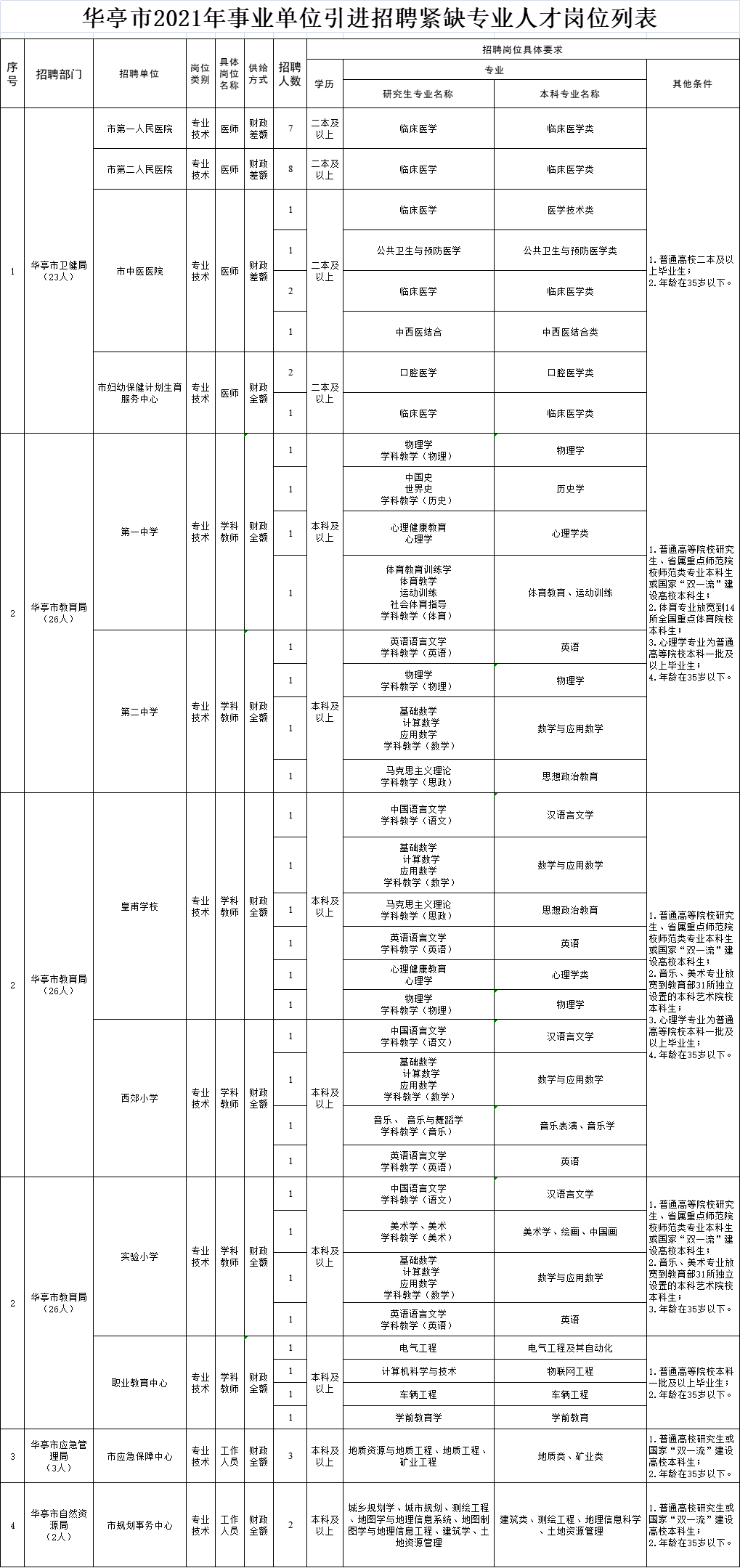 